            РЕШЕНИЕ	         КАРАР             12.10.2021г.	г. Елабуга	                № 107О ликвидации муниципального унитарного предприятия «Агентство по территориальному планированию Елабужского муниципального района»В соответствии со статьями  61- 64 Гражданского кодекса Российской Федерации, Федеральным законом от 14.11.2002г. № 161-ФЗ «О государственных и муниципальных  унитарных предприятиях»,               Совет Елабужского муниципального района Республики ТатарстанРЕШИЛ:Отменить решение Совета Елабужского муниципального района «О ликвидации муниципального унитарного предприятия «Агентство по территориальному планированию Елабужского муниципального района»»  от 16.12.2020г. №41.Ликвидировать муниципальное унитарное предприятие «Агентство по территориальному планированию Елабужского муниципального района»  (далее – Предприятие), расположенное по адресу: 423602, Республика Татарстан, г. Елабуга, ул. Тази Гиззата, д. 26.Назначить ликвидатором Предприятия Сафину Лиану Илгизовну.Утвердить порядок и сроки ликвидации Предприятия согласно приложению №1 к настоящему решению.Ликвидатору Сафиной Л.И. в срок до 31 марта 2022 года осуществить все предусмотренные законодательством Российской Федерации мероприятия, связанные с ликвидацией Предприятия.Опубликовать настоящее решение в средствах массовой информации и разместить на сайте муниципального образования.Контроль за исполнением настоящего решения  возложить на постоянную депутатскую комиссию по вопросам муниципального устройства и депутатской этики.Заместитель председателя                                                               О.Е. Колпаков Приложение №1к решению Совета Елабужского муниципального района Республики Татарстан от«12» октября 2021г.№107ПЛАНмероприятий по ликвидации муниципального унитарногопредприятия  «Агентство по территориальному планированию Елабужского муниципального района»СОВЕТ ЕЛАБУЖСКОГО МУНИЦИПАЛЬНОГОРАЙОНАРЕСПУБЛИКИ ТАТАРСТАН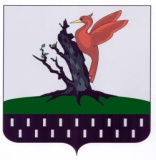 ТАТАРСТАН РЕСПУБЛИКАСЫАЛАБУГА  МУНИЦИПАЛЬРАЙОН   СОВЕТЫ№ п\пНаименование мероприятияСрокисполненияОтветственные лица12341Уведомление государственных структур (ФНС) о начале процесса ликвидации унитарного предприятия (по установленной законодательством форме)В течение трех рабочих дней после даты принятия решения о ликвидации ПредприятияЛиквидатор2Уведомление о ликвидации предприятия сотрудниковНе менее, чем за 2 месяца до закрытияЛиквидатор3Подготовка пакета документов и подача публикации в журнал «Вестник государственной регистрации»Незамедлительно после уведомления уполномоченного государственного органа для внесения в ЕГРЮЛ уведомления о ликвидацииЛиквидатор4Письменное уведомление кредиторовВ течение 10 рабочих дней со дня вступления в силу решения о ликвидацииЛиквидатор5Ожидания требования от кредиторовПосле публикации не менее 2-х месяцевЛиквидатор6Подача промежуточного ликвидационного балансаЧерез 2 месяца после публикации в «Вестник государственной регистрации»Ликвидатор7Погашение задолженностей перед кредиторами первой и второй очередиВ течении одного месяца со дня утверждения промежуточного ликвидационного балансаЛиквидатор8Проведение сверки по балансу -Налоговый орган-Фонды (ПФР, ФСС)В течение 2 месяцев со дня вступления в силу решения о ликвидацииЛиквидатор9Полное завершение деятельности До 31 марта 2022 годаЛиквидатор10Закрытие всех счетовПеред сдачей ликвидационного балансаЛиквидатор11Подача нулевого ликвидационного балансаПосле расчетов с кредиторамиЛиквидатор12Внесение в ЕГРЮЛ записи о ликвидации компании и выдачи официальных документов:-Лист записи-Уведомление о снятии с учёта в налоговом органеПосле сдачи ликвидационного балансаЛиквидатор13Получение свидетельства об исключении юридического лица из Единого государственного реестра юридических лиц После завершения процесса ликвидацииЛиквидатор